ERSTMUSTER
INITIAL SAMPLEERSTMUSTER
INITIAL SAMPLEERSTMUSTER
INITIAL SAMPLE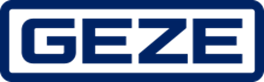 Lieferant/Supplier:
     Lieferant/Supplier:
     GEZE Bestellnummer:
GEZE Order n°:Menge/Quantity:Bezeichnung/Part name:Bezeichnung/Part name:GEZE Teile-Nr./ ID n°:GEZE Zeichnungsnr./Index
GEZE drawing-n°/IndexEmpfänger/ Address:GEZE GmbH
Reinhold-Vöster-Str. 21-29
DE-71226 Leonberg
Abteilung/Dept.: SQAACHTUNG/ATTENTIONBitte umgehend an die Abteilung SQA weiterleitenPlease samples has to be forward immediately to SQAACHTUNG/ATTENTIONBitte umgehend an die Abteilung SQA weiterleitenPlease samples has to be forward immediately to SQAACHTUNG/ATTENTIONBitte umgehend an die Abteilung SQA weiterleitenPlease samples has to be forward immediately to SQAERSTMUSTER
INITIAL SAMPLEERSTMUSTER
INITIAL SAMPLELieferant/Supplier:
     GEZE Bestellnummer:
GEZE Order n°:Menge/Quantity:Bezeichnung/Part name:GEZE Teile-Nr./ ID n°:GEZE Zeichnungsnr./Index
GEZE drawing-n°/IndexEmpfänger/ Address:GEZE GmbH
Reinhold-Vöster-Str. 21-29
DE-71226 Leonberg
Abteilung/Dept.: SQAACHTUNG/ATTENTIONBitte umgehend an die Abteilung SQA weiterleitenPlease samples has to be forward immediately to SQAACHTUNG/ATTENTIONBitte umgehend an die Abteilung SQA weiterleitenPlease samples has to be forward immediately to SQAERSTMUSTER
INITIAL SAMPLEERSTMUSTER
INITIAL SAMPLE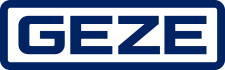 Lieferant/Supplier:
     GEZE Bestellnummer:
GEZE Order n°:Menge/Quantity:Bezeichnung/Part name:GEZE Teile-Nr./ ID n°:GEZE Zeichnungsnr./Index
GEZE drawing-n°/IndexEmpfänger/ Address:GEZE GmbH
Reinhold-Vöster-Str. 21-29
DE-71226 Leonberg
Abteilung/Dept.: SQAACHTUNG/ATTENTIONBitte umgehend an die Abteilung SQA weiterleitenPlease samples has to be forward immediately to SQAACHTUNG/ATTENTIONBitte umgehend an die Abteilung SQA weiterleitenPlease samples has to be forward immediately to SQA